Elaboró: 	MAURICIO ARTUNDUAGA MARTINEZ-Referente Del S.N.B.F.Revisó:		SANDRA INES ALVAREZ ROJAS – Coordinadora centro zonal Puerto Rico.Aprobó: 	SANDRA INES ALVAREZ ROJAS – Coordinadora centro zonal Puerto Rico.TÍTULO: MESA PUBLICA EN EL MUNICIPIO DE SAN VICENTE DEL CAGUAN, CAQUETÁ.   Fecha:         30 de septiembre de 2016Lugar:          Instalaciones del Hogar Infantil Luis Humberto Ferro, calle 2 No. 3-51 Barrio                      Hernández.                                   Hora:           9:00 amContacto:    3228459542 – 3204650300. Agenda:Instalación de la Mesa Pública. Himno de Colombia.Himno del Departamento del Caquetá.Himno al municipio de San Vicente Del Caguan.Estrategia de transparencia y Anticorrupción.Presentación por parte del ICBF de los servicios y programas que se prestan en el municipio de San Vicente Del Caguan, Caquetá. Participación de la Comunidad.Cierre.TÍTULO: MESA PUBLICA EN EL MUNICIPIO DE SAN VICENTE DEL CAGUAN, CAQUETÁ.   Fecha:         30 de septiembre de 2016Lugar:          Instalaciones del Hogar Infantil Luis Humberto Ferro, calle 2 No. 3-51 Barrio                      Hernández.                                   Hora:           9:00 amContacto:    3228459542 – 3204650300. Agenda:Instalación de la Mesa Pública. Himno de Colombia.Himno del Departamento del Caquetá.Himno al municipio de San Vicente Del Caguan.Estrategia de transparencia y Anticorrupción.Presentación por parte del ICBF de los servicios y programas que se prestan en el municipio de San Vicente Del Caguan, Caquetá. Participación de la Comunidad.Cierre.Imagen: Programas Y Servicios En San Vicente Del Caguan. 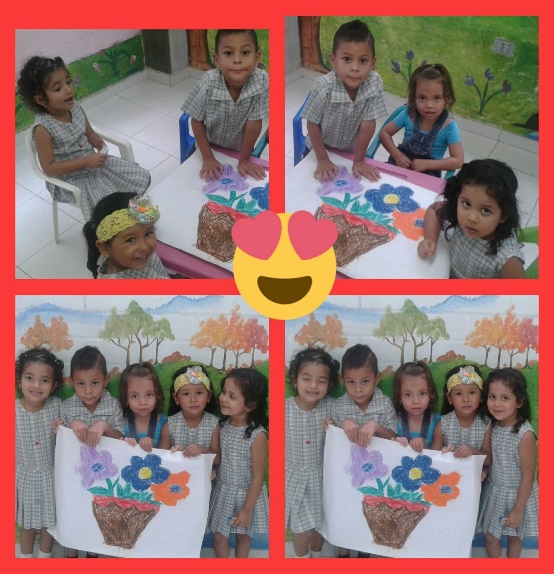 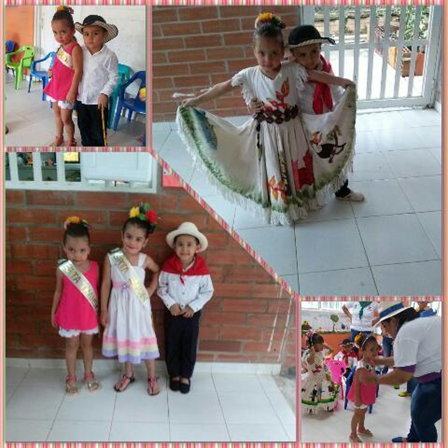 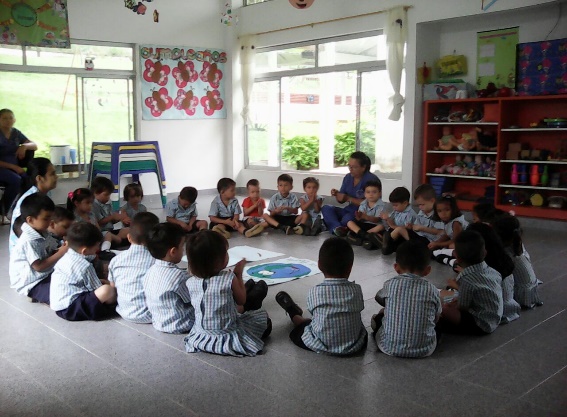 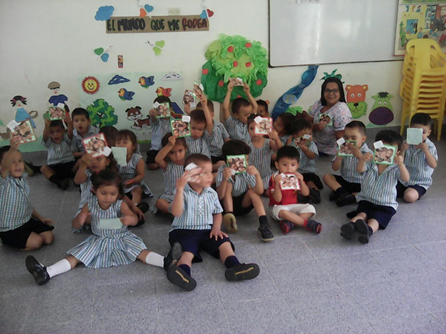 Imagen: Programas Y Servicios En San Vicente Del Caguan. Objetivo General Presentar los resultados de la gestión de planes y presupuesto de la vigencia 2016, invertido y ejecutado por el Instituto Colombiano De Bienestar Familiar – Regional Caquetá en el municipio de San Vicente Del Caguan, Caquetá. Objetivo específicos:- Realizar la presentación a la comunidad sobre la planificación, desarrollo y evaluación de mesa pública en los temas de atención Integral.  -Presentación de los Programas ICBF definiendo logros, diﬁcultades y retos que se ejecutan en el  municipio de San Vicente Del Caguan.Lograr la Participación de la población para mencionar temas de su interés y presentar quejas, reclamos y sugerencias frente a la prestación de los programas y servicios como Instituto Colombiano de Bienestar Familiar.Descripción del programa o servicio : Los diferentes programas y modalidades de atención en Primera Infancia (Integral y Tradicional), Niñez y Adolescencia, Familia y Comunidad, Protección y Nutrición. Meta del añoBuscar aumentar la cobertura de los diferentes programas que se manejan en el municipio de San Vicente Del Caguan.Análisis Del Cuadro Comparativo De La Inversión De Los Programas Y Servicios En El Municipio De San Vicente Del Caguan En Los Últimos Tres Años. Para el año 2014 la inversión fue de un total de $ $ 3.690.142.750; para el año 2015 la inversión total es de $5.533.822.471, generando un aumento en la inversión de $1.843.679.721 lo que equivale a un aumento porcentual del 49,96%  con respecto al año anterior, para el año 2016 la inversión total asignada es de $4.766.330.053 con tiempo de ejecución y recursos contratados hasta el mes de octubre del 2016, con una disminución de $ 767.492.418 lo que equivale al 13.86% porcentual del  con respecto al año anterior, diferencia que será superada cuando se disponga del recurso y se contrate lo correspondiente a los meses de Noviembre y diciembre 2016.GENERALIDADES Durante el segundo semestre de la presente vigencia 2016, se realizará la Mesa Pública  el próximo 30 de septiembre de 2016 a partir de las 09:00 am, en las instalaciones del Hogar Infantil Luis Humberto Ferro, calle 2 No. 3-51 Barrio Hernández del Municipio De San Vicente Del Caguan; el propósito del evento es involucrar a todos los Servidores Públicos y en general a la sociedad civil en el procesos de Presentación de oferta institucional, análisis de recursos, inversión y ejecución vigencia 2016, orientados a mejorar la protección integral de la Familia y en especial de la Infancia, Niñez y Adolescencia, en el marco de la Democratización y Control Social que deben practicar las entidades del Estado. Se realizará la presentación por parte del  ICBF de los servicios y programas que se prestan en el municipio de San Vicente Del Caguan por macro proceso:PRIMERA INFANCIA: Hogares Comunitarios: Buscan propiciar el desarrollo integral, el cuidado y la protección de los niños y niñas en condiciones de vulnerabilidad, a través de acciones que promuevan el ejercicio de sus derechos, con la participación activa y organizada de la familia, la comunidad y las entidades territoriales. Inversión: CDI Modalidad Familiar: Garantizar el servicio de educación inicial, cuidado y nutrición a niños y niñas desde la gestación hasta menores de 5 años, en entornos comunitarios y el hogar, en el marco de la atención integral y diferencial, a través de acciones pedagógicas con los niños y niñas, de formación y acompañamiento con las familias, de nutrición; así como la gestión para promover los derechos de salud, protección y participación que permitan favorecer su desarrollo integral.Inversión: CDI Sin Arriendo: Recuperación Nutricional Con Énfasis En Los Primeros 1000 Días: Contribuir a mejorar y/o recuperar el estado nutricional de niños y niñas menores de dos (2) años de edad, mujeres gestantes y madres en periodo de lactancia a través de la promoción de las buenas prácticas en salud y nutrición con la corresponsabilidad de la familia, la comunidad y las instituciones del Sistema Nacional de Bienestar Familiar. Igualmente se abordara los macro procesos de Protección: enfocándose en los programas de :Hogares Gestores Vulnerabilidad o Adoptabilidad.Hogares Gestores Víctima De Conflicto Armado.Modalidad de ubicación del niño, niña o adolescente en su propio medio familiar. Brinda apoyo, acompañamiento y asesoría para el fortalecimiento de las familias con niños, niñas y adolescentes en situación de inobservancia, amenaza o vulneración, que puede afectar sus derechos fundamentales y su desarrollo integral, como consecuencia de la precaria situación económica y social de sus familias. Se atienden  en la Modalidad Hogar Gestor (Discapacidad), y Desplazamiento forzado con discapacidad - auto 006 de 2009.El valor del giro mensual es de $355.990.FAMILIAS Y COMUNIDAD: Familias con bienestar : potenciar capacidades individuales y colectivas con familias en situación de vulnerabilidad para fortalecer sus vínculos de cuidado mutuo y su integración social a través de una intervención psicosocial que involucre acciones de aprendizaje, educación, facilitación, apoyo terapéutico y consolidación de redes.           Territorios étnicos: es la modalidad ICBF que reconoce la importancia de la adecuación de la oferta institucional a las particularidades de los Grupos Étnicos, reconociendo sus inequidades y valorando sus capacidades y diversidades propias. Pretende apoyar procesos de fortalecimiento familiar (creación de vínculos afectivos y de cuidado) a partir de la Estrategia Encuentros en Familia y tres componentes de Apoyo: Fortalecimiento Cultural, Fortalecimiento Socio-Organizativo y Autosuficiencia Alimentaria. Lo anterior permitirá el fortalecimiento de la cultura de transparencia y generación de espacios de diálogo con la comunidad usuaria de los programas y servicios, entidades administradoras del servicio y La Alcaldía Municipal De San Vicente Del Caguan, por consiguiente es importante contar con su participación con el propósito de que se involucre con nuestros macro procesos y políticas de servicio. Análisis Del Cuadro Comparativo De La Inversión De Los Programas Y Servicios En El Municipio De San Vicente Del Caguan En Los Últimos Tres Años. Para el año 2014 la inversión fue de un total de $ $ 3.690.142.750; para el año 2015 la inversión total es de $5.533.822.471, generando un aumento en la inversión de $1.843.679.721 lo que equivale a un aumento porcentual del 49,96%  con respecto al año anterior, para el año 2016 la inversión total asignada es de $4.766.330.053 con tiempo de ejecución y recursos contratados hasta el mes de octubre del 2016, con una disminución de $ 767.492.418 lo que equivale al 13.86% porcentual del  con respecto al año anterior, diferencia que será superada cuando se disponga del recurso y se contrate lo correspondiente a los meses de Noviembre y diciembre 2016.GENERALIDADES Durante el segundo semestre de la presente vigencia 2016, se realizará la Mesa Pública  el próximo 30 de septiembre de 2016 a partir de las 09:00 am, en las instalaciones del Hogar Infantil Luis Humberto Ferro, calle 2 No. 3-51 Barrio Hernández del Municipio De San Vicente Del Caguan; el propósito del evento es involucrar a todos los Servidores Públicos y en general a la sociedad civil en el procesos de Presentación de oferta institucional, análisis de recursos, inversión y ejecución vigencia 2016, orientados a mejorar la protección integral de la Familia y en especial de la Infancia, Niñez y Adolescencia, en el marco de la Democratización y Control Social que deben practicar las entidades del Estado. Se realizará la presentación por parte del  ICBF de los servicios y programas que se prestan en el municipio de San Vicente Del Caguan por macro proceso:PRIMERA INFANCIA: Hogares Comunitarios: Buscan propiciar el desarrollo integral, el cuidado y la protección de los niños y niñas en condiciones de vulnerabilidad, a través de acciones que promuevan el ejercicio de sus derechos, con la participación activa y organizada de la familia, la comunidad y las entidades territoriales. Inversión: CDI Modalidad Familiar: Garantizar el servicio de educación inicial, cuidado y nutrición a niños y niñas desde la gestación hasta menores de 5 años, en entornos comunitarios y el hogar, en el marco de la atención integral y diferencial, a través de acciones pedagógicas con los niños y niñas, de formación y acompañamiento con las familias, de nutrición; así como la gestión para promover los derechos de salud, protección y participación que permitan favorecer su desarrollo integral.Inversión: CDI Sin Arriendo: Recuperación Nutricional Con Énfasis En Los Primeros 1000 Días: Contribuir a mejorar y/o recuperar el estado nutricional de niños y niñas menores de dos (2) años de edad, mujeres gestantes y madres en periodo de lactancia a través de la promoción de las buenas prácticas en salud y nutrición con la corresponsabilidad de la familia, la comunidad y las instituciones del Sistema Nacional de Bienestar Familiar. Igualmente se abordara los macro procesos de Protección: enfocándose en los programas de :Hogares Gestores Vulnerabilidad o Adoptabilidad.Hogares Gestores Víctima De Conflicto Armado.Modalidad de ubicación del niño, niña o adolescente en su propio medio familiar. Brinda apoyo, acompañamiento y asesoría para el fortalecimiento de las familias con niños, niñas y adolescentes en situación de inobservancia, amenaza o vulneración, que puede afectar sus derechos fundamentales y su desarrollo integral, como consecuencia de la precaria situación económica y social de sus familias. Se atienden  en la Modalidad Hogar Gestor (Discapacidad), y Desplazamiento forzado con discapacidad - auto 006 de 2009.El valor del giro mensual es de $355.990.FAMILIAS Y COMUNIDAD: Familias con bienestar : potenciar capacidades individuales y colectivas con familias en situación de vulnerabilidad para fortalecer sus vínculos de cuidado mutuo y su integración social a través de una intervención psicosocial que involucre acciones de aprendizaje, educación, facilitación, apoyo terapéutico y consolidación de redes.           Territorios étnicos: es la modalidad ICBF que reconoce la importancia de la adecuación de la oferta institucional a las particularidades de los Grupos Étnicos, reconociendo sus inequidades y valorando sus capacidades y diversidades propias. Pretende apoyar procesos de fortalecimiento familiar (creación de vínculos afectivos y de cuidado) a partir de la Estrategia Encuentros en Familia y tres componentes de Apoyo: Fortalecimiento Cultural, Fortalecimiento Socio-Organizativo y Autosuficiencia Alimentaria. Lo anterior permitirá el fortalecimiento de la cultura de transparencia y generación de espacios de diálogo con la comunidad usuaria de los programas y servicios, entidades administradoras del servicio y La Alcaldía Municipal De San Vicente Del Caguan, por consiguiente es importante contar con su participación con el propósito de que se involucre con nuestros macro procesos y políticas de servicio. LogrosRealizar la invitación a funcionarios de la Alcaldía Municipal De San Vicente Del Caguan, entidades administradoras del servicio, comunidades usuarias del servicio, Organizaciones Locales y Regionales de Control y Veeduría Ciudadana, así como de Fiscalización.Dar a conocer  los servicios y programas del Instituto Colombiano De Bienestar Familiar  que se prestan en el municipio de San Vicente Del Caguan por macro proceso. Dificultades Contar con la participación de los usuarios de los diferentes programas y modalidades, que se encuentran en las zonas rurales dispersan del Municipio De San Vicente Del Caguan. Retos Contar con la participación activa las comunidades usuarias de la zona rural y urbana, junto con personal representante del Ente territorial, las entidades administradoras de los servicios, Entes y Organizaciones Locales y Regionales de control y Veeduría Ciudadana y especialmente de NNA el municipio de San Vicente Del Caguan. 